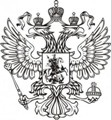 ФЕДЕРАЛЬНАЯ СЛУЖБА ГОСУДАРСТВЕННОЙ СТАТИСТИКИ ‗‗‗‗‗‗‗‗‗‗‗‗‗‗‗‗‗‗‗‗‗‗‗‗‗‗‗‗‗‗‗‗‗‗‗‗‗‗‗‗‗‗‗‗‗‗‗‗‗‗‗‗‗‗‗‗‗‗‗‗‗‗‗‗‗‗‗‗‗‗‗‗‗‗‗‗ТЕРРИТОРИАЛЬНЫЙ ОРГАН ФЕДЕРАЛЬНОЙ СЛУЖБЫГОСУДАРСТВЕННОЙ СТАТИСТИКИ ПО ЧЕЧЕНСКОЙ РЕСПУБЛИКЕ (ЧЕЧЕНСТАТ) 364037, г. Грозный, ул. Киевская, д. 53, тел./факс  8(8712) 21-22-29; 21-22-34http://chechenstat.gks.ru; chechenstat@mail.ru‗‗‗‗‗‗‗‗‗‗‗‗‗‗‗‗‗‗‗‗‗‗‗‗‗‗‗‗‗‗‗‗‗‗‗‗‗‗‗‗‗‗‗‗‗‗‗‗‗‗‗‗‗‗‗‗‗‗‗‗‗‗‗‗‗‗‗‗‗‗‗‗‗‗‗‗‗15 августа 2019                                                                                                                ПРЕСС-РЕЛИЗ  О состоянии животноводства в сельскохозяйственных организацияхЧеченской Республики в январе-июле 2019 года	По состоянию на 1 августа 2019 года в сравнении с аналогичной датой 2018 года в сельскохозяйственных организациях республики численность поголовья крупного рогатого скота увеличилась на 14,1 %, лошадей -            на 21,2 %, птицы - на 1,6 %, а поголовье овец и коз сократилось на 27,1 %. Поголовье скота и птицыв сельскохозяйственных организациях Чеченской Республикина 1 августаголов	В январе-июле 2019 года по сравнению с соответствующим  периодом предыдущего года объемы производства скота и птицы на убой                (в живом весе)  в сельскохозяйственных  организациях  республики  возросли  на 13,4 % и составили 972 тонны.	В январе-июле 2019 года в сельскохозяйственных организациях надоено 14134 тонны молока (108,7 % к соответствующему периоду предыдущего года), надои молока на 1 корову составили 3768 кг, что на                  57 кг меньше прошлогоднего уровня. ‗‗‗‗‗‗‗‗‗‗‗‗‗‗‗‗‗‗‗‗‗‗‗‗‗‗‗‗‗‗‗‗‗‗‗‗‗‗‗‗‗‗‗‗‗‗‗‗‗‗‗‗‗‗‗‗‗‗‗‗‗‗‗‗‗‗‗‗‗‗‗‗‗‗‗‗‗При использовании материалов Территориального органа Федеральной службы государственной статистики по Чеченской Республике в официальных, учебных или научных документах, а также в средствах массовой информации ссылка на источник обязательна!Л.А-С. Магомадова(8712) 21-22-432019гв % к1 августа2018гСправочно:на 1 августа2018г в % к1 августу 2017гКрупный рогатый скот10603114,1106,1     из него коровы4849102,696,7Овцы и козы1224972,9144,5Лошади372121,2152,0Птица178555101,653,6